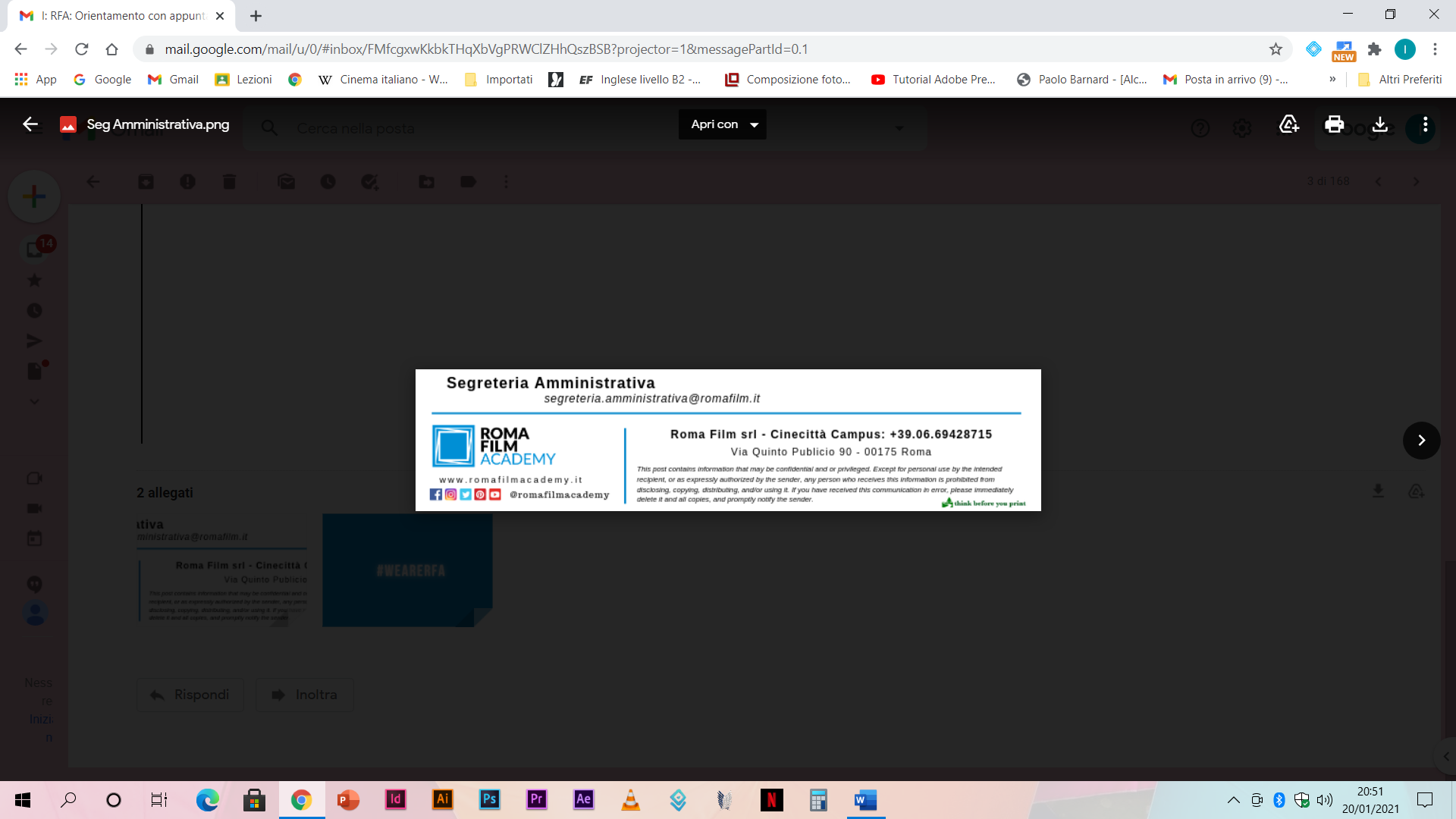 ROMAFILMACADEMYINDIRIZZO MULTIMEDIALEL’Accademia offre corsi di formazione Professionali e Universitari per tutte le principali discipline del cinema e del mondo dell’intrattenimento. Gli studenti entrano a far parte della community RFA attraverso il lavoro in sede e a casa, durante le produzioni didattiche sul set e in tutte le attività extra a cui l’Accademia li invita a partecipare. Le occasioni per fare network e stabilire rapporti tra colleghi e soprattutto con i professionisti che fanno parte del corpo docenti, sono uno dei punti di forza, insieme al metodo didattico del “training on the job”, che rendono l’esperienza coinvolgente e totalizzante. E' possibile iscriversi al percorso triennale con ottenimento della Laurea in Scienze della Comunicazione - Dams in collaborazione con Uni Teramo oppure al Biennio di Specializzazione RFA per chi non intende conseguire il Diploma di Laurea.Roma Film Academy apre le porte della sede di Cinecittà per sessioni di orientamento gratuite, rivolte agli studenti delle classi quinte. L'orientamento, fino a nuove disposizioni, si terrà nella modalità virtuale tramite Google Meet o Microsoft Teams.  In base al numero di adesioni che dovranno giungere il prima possibile, al referente dell’orientamento del Liceo Candiani, sarà possibile istituire sessioni di orientamento per l’anno in corso.